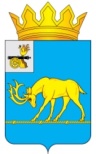 МУНИЦИПАЛЬНОЕ ОБРАЗОВАНИЕ «ТЕМКИНСКИЙ РАЙОН» СМОЛЕНСКОЙ ОБЛАСТИТЕМКИНСКИЙ РАЙОННЫЙ СОВЕТ ДЕПУТАТОВР Е Ш Е Н И Еот 27 октября 2023 года                                                                                           №105 О назначении членов конкурсной комиссии по отбору кандидатов        на должность Главы муниципального образования «Темкинский район» Смоленской области В соответствии с Федеральным законом  от 6 октября 2003 года № 131-ФЗ «Об общих принципах организации местного самоуправления в Российской Федерации», Уставом муниципального образования «Темкинский район» Смоленской области (новая редакция) (с изменениями), решением Темкинского районного Совета депутатов от 29.01.2021 года №5 Положением о порядке проведения конкурса по отбору кандидатов на должность Главы муниципального образования «Темкинский район» Смоленской области, утвержденным решением Темкинского районного Совета депутатов от 29.01.2021 года №5,  решением постоянной комиссии по законности   и правопорядку Темкинский районный Совет депутатов р е ш и л:1. Назначить членами конкурсной комиссии по отбору кандидатов на должность Главы муниципального образования «Темкинский район» Смоленской области:- Терёхину Людмилу Юрьевну, председателя Темкинского районного Совета депутатов;- Муравьеву Елену Анатольевну, ведущего специалиста аппарата Темкинского районного Совета депутатов.2. Настоящее решение вступает в силу со дня его принятия и подлежит размещению на официальном сайте в информационно-телекоммуникационной сети «Интернет».3. Контроль за исполнением  настоящего решения возложить  на постоянную комиссию по  законности и правопорядку (председатель А.Ф. Горностаева).Председатель Темкинского районного Совета депутатов                                                                      Л.Ю.Терёхина